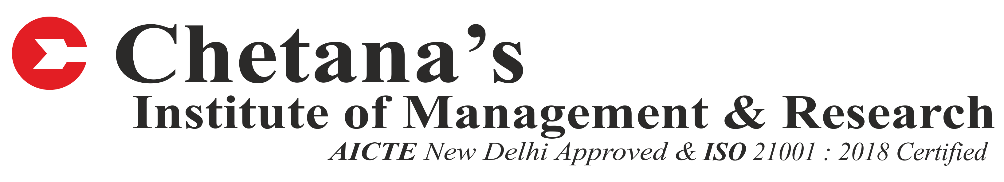 Survey No. 341, Govt. Colony, Bandra (E), Mumbai 400 051.Application form for Interview for Admission to FPM ProgramAcademic Qualification (High School to Highest Qualification:Work Experience (Till Date) (Teaching / Industry / Profession):Articles, Papers, Books Written and published: (Can add more rows)Research Experience: (Can add more rows)Thesis Idea: Briefly explain the topic on which you propose to conduct research for the FPM Program and why you want to select this topic. (Use supplement if necessary) Please attach your detail Research Proposal:DECLARATIONI 	hereby declare that all the information given by me in the application above is true and complete. Nothing is false and no material has been concealed. I am aware that if any information is found to be false or hidden, will lead to the cancellation of my admission to Fellow Program in Management. I have gone through the FPM Prospectus and I agree to abide the same.Place:Date:                                                                                         Signature of CandidateDocuments to be attached:Marksheet & Degree Certificate of Graduation.Marksheet & Degree Certificate of Post-Graduation.Marksheet & Degree Certificate of Other Qualification. Certificate of Work Experience.Marriage Certificate & Gazette copy (If applicable).This form should be emailed to fpm@cimr.in.NameNameSurnameFirst NameFather / Husband NameFather / Husband NameGenderMarital StatusDate of BirthNationalityCategory(Open / Reserved)If reserved category mention Caste:AddressAddressAddressMobile No.Aadhar Card No.Aadhar Card No.Email-IDDegreeYear ofPassingUniversityPercentage(%) / CGPAClass / GradeSr. No.Name of the OrganizationDesignationNature of WorkFromToTitle of PublicationPeriodical / Publisher’sYear and Month ofPublicationTitle of Research ProjectSponsoring AgencyYear and Month